Спортивно-массовое мероприятие «Спорт – это сила, спорт – это жизнь!»Цель: Пропаганда и популяризация физической культуры, спорта и активного отдыха.Задачи:Формировать культуру и потребность к здоровому образу жизни.Развивать двигательные, координационные умения и навыки.Воспитывать чувство коллективизма, целеустремленности, командные качества.Спортивный инвентарь: два обруча, две клюшки, 12 кеглей, 40 маленьких мячей,  две корзины, 2ящика, 2мячика, 6надувных шара, современные технические средства.     Под музыку в зал входят воспитанники школы-интерната, за ними спортсмены-представители МАУ СК « ШАНС».Ведущий Здравствуйте, дорогие зрители и все, кто принимает участие в наших сегодняшних соревнованиях! Спорт — это жизнь и наше мероприятие тому подтверждение. Давайте дружно отдадим уважение активному здоровому образу жизни и постараемся получить удовольствие от  физкультурно-оздоровительных тренировок, конкурсов и соревнований.Спорт наполняет нас движеньем,
С ним легким будет каждый день.
Он служит сказочным спасеньем,
И побеждает нашу лень.Давайте же спасем сегодня
Себя от серой суеты.
Пусть спорт подарит нам свободу,
От всех болезней и беды!В первой части мероприятия у нас будет показан тренировочный процесс воспитанников, в котором мы попросим принять участие и наших гостей-спортсменов.Во второй части мероприятия будут веселые эстафеты, показательные выступления спортсменов.Ведущая:-Команды готовы.-А теперь я хочу представить наше почетное жюри.( Идет поименное представление членов жюри.)- Команды готовы?- Представьтесь…1 команда: «Сильные»	2 команда: «Быстрые»                                                                Наш девиз:                                                                                                                                                                                               Мы сегодня боевые,
                                                                                          И играем лучше всех,                                                                                        Нашу быструю командуМы сегодня – то, что надо!                                         Ждет победа и успех!Победит команда сильных!Сначала учебного года ребята многому чему научились на физкультурно-оздоровительных занятиях, и мы хотим вам показать.I. Разминка: 1. Работа на скамейках:- Ложимся на скамейку и с помощью рук подтягиваемся;- С опорой на руки – делаем прыжки через скамейку;- Удерживая равновесие тела, бежим по скамейке;- Поочередно делаем прыжки ногами на скамейке.2. Работа на матрасах:- Ползание на мате с опорой на руки и на ноги;- Ползание с опорой на руки;- Кувырки;- Кувырки с усложнением, используя обручи – кувыркаться через обручи, не задевая их.- Ползание с усложнением, под обручами, не задевая их;- Ползание с помощью тела вперед ногами.3. Прыжки по кочкам по  болоту:Прыгать точно по кочкам, если не допрыгнул до кочки, то можно «утонуть в болоте». 4. Разминка для ног:- Ходьба гуськом;- Прыжки «по - лягушачьи»;- Прыжки гуськом с поворотом направо и налево:- Паровозик гуськом.II. Общеразвивающие, укрепляющие упражнения:Разминка плечевого сустава, мышцы спины, груди, рук, живота, ног, стоп.III. Конкурс «Самый сильный», «Самый прыгучий», «Самый меткий»: В командах воспитанники соревнуются  между собой: - Подтягивание на перекладине без опоры.- Подтягивание на перекладине с опорой.-   Прыжки с места;-  Попади в цель.Командиры в две колонны  строй свои команды! Звучит свисток, командирам дается задание построить свои команды:         - Равняйсь, смирно!IV. Спортивные конкурсы:1.Беговая:Обегаем кегли, перекидываем через себя обруч и бежим назад, дотронувшись рукой до следующего игрока, та команда, какая сделает это быстрее, та команда и выиграет, если кегля упала, когда мы ее обегаем, то на обратном пути надо ее поднять и поставить.2. «Разведчики»:Чтобы противник не заметил – ползем, берем гранату-это мяч, и стараемся попасть в цель в корзину, затем встаем, добегаем до фишки и бежим назад.3. «Хоккеисты»: А сейчас  мы с вами примерим на себя роли хоккеистов. Каждая команда получает клюшку  и мячик. Вам нужно с помощью клюшки мячик довести до черты, забить клюшкой мячик в ворота и назад взять в руки клюшку бежим назад, передавая эстафету следующему участнику, кто сделает это быстрее и как можно больше забьет голов в ворота, та команда  и выиграет. 4. Конкурс капитанов «Бой петухов»: Где свою силу, скорость и ловкость покажут наши капитаны? Конкурс называется «Бой петухов». Заходим в центральный круг, встаем на одну ногу, другую ногу держим рукой. Ваша задача - выталкивать друг друга из круга. Кто первый вытолкнет, тот и выиграет.5.  Эстафета с мячом «Веселый мяч».Мяч передаем друг другу руками сбоку до конца,  потом последний воспитанник берет мяч и бежит вперед, передавая мяч сбоку следующим игроками т.д., чем быстрее мяч попадет к капитану, та команда и победитель.6.Эстафета «Самая дружная»:Все участники команды берутся за руки и бегут до фишки и обратно. Самое главное в этом конкурсе не расцепиться, не упасть, каждый участник должен чувствовать плечо своего соседа и по возможности помогать друг другу. Если капитан команды увидел, что команда расцепилась или участникам тяжело бежать, значит надо снизить темп и бежать медленнее. Какая команда сделает это дружнее и не расцепиться, та и выиграет.7. Конкурс на ловкость и меткость:Боулинг или сбивание предметов мячом. Участвует вся команда. У каждого участника по мячу, перед командой  стоят десять-двенадцать кеглей. Какая команда собьет больше кеглей, та команда и выиграет. Сбивать кегли команды будет поочередно.Ведущий: Закончились веселые эстафеты. Пока  жюри подводит итоги, у    нас начинается вторая показательная часть программы.  Показательное выступление спортсменов-победителей городских и окружных соревнований   Если жюри не готово:Вопросы спортивной викторины: Тот, кто хочет достигнуть финиша, начинает свой путь со … (старта)Этот спортивный снаряд можно перетягивать на свою сторону? (канат)Как называется действие, когда мяч выходит за зону игры? (аут)Как называется действие, когда мяч предается одним игроком другому? (пас)Как называется игра, в которой играют самым маленьким мячиком? (настольный теннис)Страна, открывшая впервые Олимпийские игры. (Греция)Название игры, в которой присутствуют две команды, одна сетка и один мяч. (Волейбол)В какой игре необходима корзина? (Баскетбол)Его стремятся установить спортсмены. (Рекорд)Название площадки, на которой соревнуются боксеры. (Ринг)    Ведущий: Слово предоставляется жюри:- Итак, объявляются итоги соревнований спортивного мероприятия: «Спорт – это сила, спорт – это жизнь!»Главный судья объявляет победителей в конкурсе, награждает грамотами, подарками.Чтецы:      1. Подходит к концу наша встреча со спортом       И с теми, кто дружит со спортом всю жизнь!        С ним легче учиться и лучше работать.        Спорт – главный помощник для каждой семьи! 2.Со спортом дружите, в походы ходитеИ скука вам будет тогда нипочемМы праздник кончаем и вам пожелаемЗдоровья, успехов и счастья во всем ! Ведущий:    -Я присоединяюсь к словам …Хочу сказать большое спасибо тренерам – преподавателям спорткомплекса «Шанс», ребятам – спортсменам, директору «Спорткомплекса «Шанс»  за оказание помощи в организации и проведении этого мероприятия. Давайте дружно, ребята, скажем спасибо. А сейчас наш праздник не заканчивается, он  продолжится  за чашкой чая. Государственное бюджетное общеобразовательное учреждение Самарской области «Школа-интернат для обучающихся с ограниченными возможностями здоровья городского округа Отрадный»Спортивно – массовое мероприятие«Спорт – это сила! Спорт – это жизнь»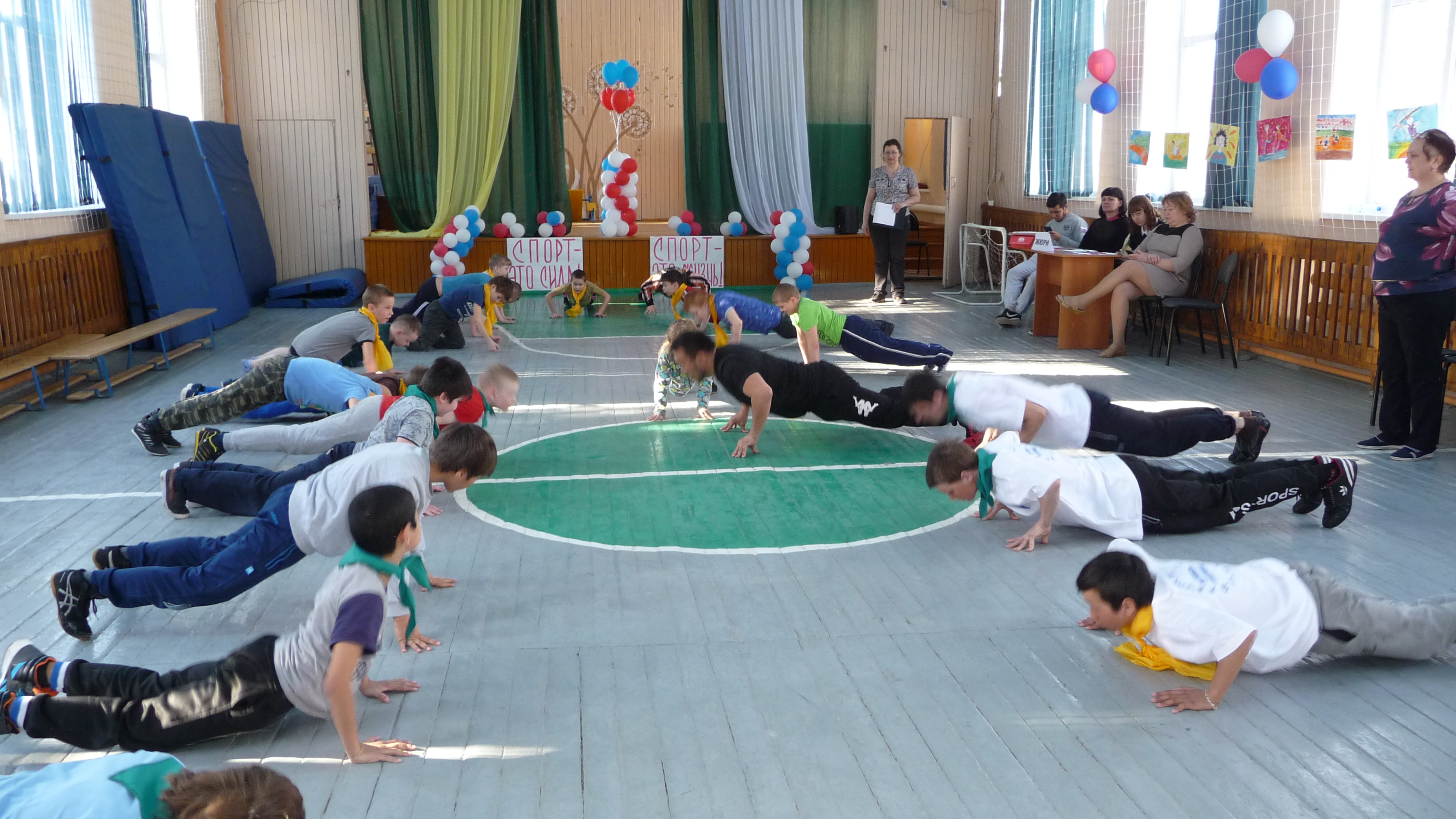                                                                            Воспитатель:    Клинкова Е.И.   20.03.2018г.